Logo de l’établissement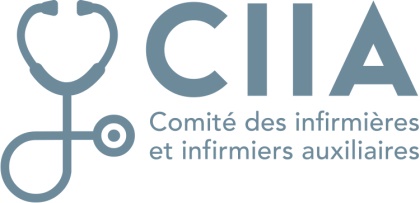 Plan d’action du CIIAComité d’infirmières et d’infirmiers auxiliaires (Nom de l’établissement)ANNÉE/ANNÉEComité des infirmières et des infirmiers auxiliairesDéfinition de la profession d’infirmière auxiliaire L’infirmière auxiliaire prodigue des soins de qualité, humains et respectueux. Elle est une professionnelle de la santé intègre et dévouée, qui par ses activités professionnelles énoncées au Code des professions (art. 37 p). Contribue à l’évaluation de l’état de santé de la personne et à la réalisation du plan de soins. Prodigue des soins et des traitements infirmiers et médicaux dans le but de maintenir la santé, de la rétablir et de prévenir la maladie.Fournit des soins palliatifs. Elle joue un rôle essentiel dans l’équipe de soins en partageant ses connaissances, ses compétences et sa volonté de se dépasser pour offrir le meilleur à la personne soignée. Elle maintient et perfectionne ses habiletés professionnelles en se conformant aux obligations de formation continue. Également, elle se doit de respecter les devoirs et obligations prévus au Code de déontologie des infirmières et infirmiers auxiliaires et de se conformer au Profil des compétences de l’infirmière et infirmier auxiliaire. CIIA qui sommes-nous La Loi sur les services de santé et les services sociaux (article 223 de la LSSSS) prévoit l’obligation pour les établissements publics de se doter de différents conseils et comités consultatifs notamment, le comité des infirmières et des infirmiers auxiliaires (CIIA). Les infirmières auxiliaires constituent une ressource essentielle au sein du réseau de la santé. Il est donc important qu’elles contribuent, par le biais du CIIA, à l’amélioration de la qualité des soins infirmiers de notre établissement. Mission Le CIIA est, pour chaque centre exploité par son établissement, responsable envers le CECII (LSSSS, art. 223) : D'apprécier la qualité des soins infirmiers posés par les personnes qui exercent des activités d’infirmières et infirmiers auxiliaires ; De donner son avis sur les moyens à prendre pour évaluer et maintenir la compétence de l’ensemble des personnes qui exercent des activités d’infirmières et infirmiers auxiliaires ; De faire des recommandations sur la distribution appropriée des soins dispensés par les personnes qui exercent des activités d’infirmières et infirmiers auxiliaires. Membres (xxxx infirmières auxiliaires le DATE.) Le comité des infirmières et infirmiers auxiliaires (CIIA) est composé de l'ensemble des infirmières et infirmiers auxiliaires qui exercent leurs fonctions dans tout centre exploité par l'établissement, y incluant celles et ceux qui assument des fonctions-cadres reliées à la dispensation des services infirmiers. (LSSSS, article 223). Le CIIA est composé de huit membres élus parmi les infirmières et infirmiers auxiliaires ; ces membres viennent de différents secteurs d’activité de l’établissement et/ou de différents réseaux locaux de services (RLS). Le genre féminin est employé dans le but d’alléger le texte.Le plan d’action du CIIA a été adopté par ses membres en DATE et par le Comité exécutif du Conseil des infirmières et infirmiers (CECII) le DATE. Le plan d’action n’est pas obligatoirement conjoint avec le CECII.X objectifs spécifiques ont été déterminés et x projets identifiés avec xx actions en lien avec les objectifs couvrant la période ANNÉE/ANNÉE Pour l’ANNÉE/ANNÉE: Objectif spécifique no 1 avec x projets et x actions, x actions sont complétées, ce qui représente un taux de xx % réalisé. Objectif spécifique no 2 avec x projets et x actions, x actions sont complétées, ce qui représente un taux de xx % réalisé. Objectif spécifique no 3 avec x projets et x actions, x actions sont complétées, ce qui représente un taux de xx % réalisé. Nos grandes réalisations complétées avec le CECII de l’ANNÉE/ANNÉE Nos projets à venir : Objectif 1 :	Objectif 2 :	Objectif 3 :	Objectif 4 :	ProjetsActionsMoyensResponsableÉchéancierÉtatÉtatÉtatCommentairesProjetsActionsMoyensResponsableÉchéancierRéaliséEn coursNon RéaliséCommentaires1.1.	1.1.1.	1.1.	1.1.	ProjetsActionsMoyensResponsableÉchéancierÉtatÉtatÉtatCommentairesProjetsActionsMoyensResponsableÉchéancierRéaliséEn coursNon RéaliséCommentaires1.1.	1.1.1.	1.1.	1.1.	ProjetsActionsMoyensResponsableÉchéancierÉtatÉtatÉtatCommentairesProjetsActionsMoyensResponsableÉchéancierRéaliséEn coursNon RéaliséCommentaires1.1.	1.1.1.	1.1.	1.1.	ProjetsActionsMoyensResponsableÉchéancierÉtatÉtatÉtatCommentairesProjetsActionsMoyensResponsableÉchéancierRéaliséEn coursNon RéaliséCommentaires1.1.	1.1.1.	1.1.	1.1.	